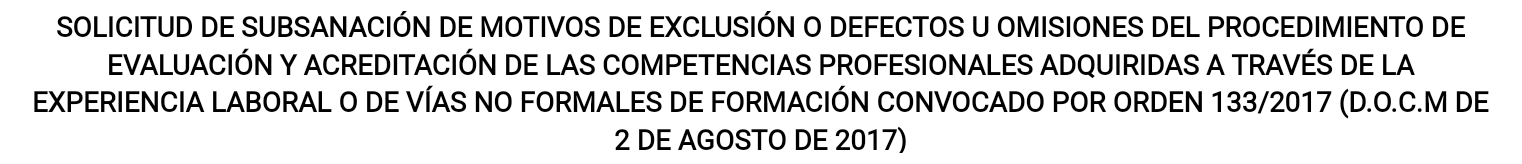 APELLIDOS            NOMBRE                NIF                          TELÉFONO            En relación con la lista provisional de admitidos y excluidos al procedimiento y a los efectos de subsanar motivos de exclusión o defectos u omisiones (ver cuadro anexo), formulo las siguientes alegaciones: SOLICITO: Se tenga en cuenta lo anteriormente expuesto y a tales efectos presento la correspondiente documentación: Firma del interesado/aToledo, a       de       de 2018DIRECCIONES PROVINCIALES DE       DE LA CONSEJERÍA DE ECONOMÍA, EMPRESAS Y EMPLEO (SERVICIO DE FORMACIÓN)CAUSAS DE EXCLUSIÓNCAUSAS DE EXCLUSIÓNCAUSAS DE EXCLUSIÓNCAUSAS DE EXCLUSIÓNCAUSAS DE EXCLUSIÓNCAUSAS DE EXCLUSIÓNCAUSAS DE EXCLUSIÓNCAUSAS DE EXCLUSIÓNCÓDIGODESCRIPCIÓNFORMA DE SUBSANACIÓNFORMA DE SUBSANACIÓNFORMA DE SUBSANACIÓNFORMA DE SUBSANACIÓNFORMA DE SUBSANACIÓNFORMA DE SUBSANACIÓNANo firma la solicitudPresentar el anexo II cumplimentado y firmado.Presentar el anexo II cumplimentado y firmado.Presentar el anexo II cumplimentado y firmado.Presentar el anexo II cumplimentado y firmado.Presentar el anexo II cumplimentado y firmado.Presentar el anexo II cumplimentado y firmado.BNo presenta documento de identidad, no está compulsado, (no autorizando a la Consejería de Economía, Empresas y Empleo a consultar los datos en el sistema de verificación de datos de identidad.)Presentar fotocopia del documento de identidad compulsado o autorizar a la Consejería de Economía, Empresas y Empleo a consultar los datos de identidad en el sistema de verificación de datos previstos en el RD 33/2009, de 28 de abril, presentando el Anexo II cumplimentado y firmado.Presentar fotocopia del documento de identidad compulsado o autorizar a la Consejería de Economía, Empresas y Empleo a consultar los datos de identidad en el sistema de verificación de datos previstos en el RD 33/2009, de 28 de abril, presentando el Anexo II cumplimentado y firmado.Presentar fotocopia del documento de identidad compulsado o autorizar a la Consejería de Economía, Empresas y Empleo a consultar los datos de identidad en el sistema de verificación de datos previstos en el RD 33/2009, de 28 de abril, presentando el Anexo II cumplimentado y firmado.Presentar fotocopia del documento de identidad compulsado o autorizar a la Consejería de Economía, Empresas y Empleo a consultar los datos de identidad en el sistema de verificación de datos previstos en el RD 33/2009, de 28 de abril, presentando el Anexo II cumplimentado y firmado.Presentar fotocopia del documento de identidad compulsado o autorizar a la Consejería de Economía, Empresas y Empleo a consultar los datos de identidad en el sistema de verificación de datos previstos en el RD 33/2009, de 28 de abril, presentando el Anexo II cumplimentado y firmado.Presentar fotocopia del documento de identidad compulsado o autorizar a la Consejería de Economía, Empresas y Empleo a consultar los datos de identidad en el sistema de verificación de datos previstos en el RD 33/2009, de 28 de abril, presentando el Anexo II cumplimentado y firmado.CNo tener la edad mínima requerida (20 años para cualificación de nivel II y 18 para las de nivel I).Acreditar tener la edad mínima requerida.Acreditar tener la edad mínima requerida.Acreditar tener la edad mínima requerida.Acreditar tener la edad mínima requerida.Acreditar tener la edad mínima requerida.Acreditar tener la edad mínima requerida.DNo marca en la solicitud ninguna unidad de competencia.Presentar el anexo II cumplimentado y firmado.Presentar el anexo II cumplimentado y firmado.Presentar el anexo II cumplimentado y firmado.Presentar el anexo II cumplimentado y firmado.Presentar el anexo II cumplimentado y firmado.Presentar el anexo II cumplimentado y firmado.ENo presenta curriculum vitae europeo.Presentar curriculum vitae europeo.Presentar curriculum vitae europeo.Presentar curriculum vitae europeo.Presentar curriculum vitae europeo.Presentar curriculum vitae europeo.Presentar curriculum vitae europeo.FNo presenta documentación acreditativa de los requisitos de experiencia o de formación exigidos en la convocatoria, o la misma no está compulsada (no autorizando a la Dirección General competente a la comprobación y verificación de los datos o documentos que se hallen en poder de la administración).Presentar la documentación acreditativa de formación y/o experiencia laboral según se indica  en la convocatoria.Presentar la documentación acreditativa de formación y/o experiencia laboral según se indica  en la convocatoria.Presentar la documentación acreditativa de formación y/o experiencia laboral según se indica  en la convocatoria.Presentar la documentación acreditativa de formación y/o experiencia laboral según se indica  en la convocatoria.Presentar la documentación acreditativa de formación y/o experiencia laboral según se indica  en la convocatoria.Presentar la documentación acreditativa de formación y/o experiencia laboral según se indica  en la convocatoria.FNo presenta documentación acreditativa de los requisitos de experiencia o de formación exigidos en la convocatoria, o la misma no está compulsada (no autorizando a la Dirección General competente a la comprobación y verificación de los datos o documentos que se hallen en poder de la administración).Presentar la documentación acreditativa de formación y/o experiencia laboral según se indica  en la convocatoria.Presentar la documentación acreditativa de formación y/o experiencia laboral según se indica  en la convocatoria.Presentar la documentación acreditativa de formación y/o experiencia laboral según se indica  en la convocatoria.Presentar la documentación acreditativa de formación y/o experiencia laboral según se indica  en la convocatoria.Presentar la documentación acreditativa de formación y/o experiencia laboral según se indica  en la convocatoria.Presentar la documentación acreditativa de formación y/o experiencia laboral según se indica  en la convocatoria.GNo acredita, con la documentación presentada, los requisitos de experiencia o de formación exigidos en la convocatoria.Presentar la documentación acreditativa de formación y/o experiencia laboral según se indica  en la convocatoria.Presentar la documentación acreditativa de formación y/o experiencia laboral según se indica  en la convocatoria.Presentar la documentación acreditativa de formación y/o experiencia laboral según se indica  en la convocatoria.Presentar la documentación acreditativa de formación y/o experiencia laboral según se indica  en la convocatoria.Presentar la documentación acreditativa de formación y/o experiencia laboral según se indica  en la convocatoria.Presentar la documentación acreditativa de formación y/o experiencia laboral según se indica  en la convocatoria.HNo presenta vida laboral, o no está compulsada (no autorizando a la Consejería de Empleo y Economía  a consultar los datos laborales y de seguridad social.).Presentar la vida laboral compulsada, o autorizar a la Consejería de Empleo y Economía a consultar los datos de vida laboral.Presentar la vida laboral compulsada, o autorizar a la Consejería de Empleo y Economía a consultar los datos de vida laboral.Presentar la vida laboral compulsada, o autorizar a la Consejería de Empleo y Economía a consultar los datos de vida laboral.Presentar la vida laboral compulsada, o autorizar a la Consejería de Empleo y Economía a consultar los datos de vida laboral.Presentar la vida laboral compulsada, o autorizar a la Consejería de Empleo y Economía a consultar los datos de vida laboral.Presentar la vida laboral compulsada, o autorizar a la Consejería de Empleo y Economía a consultar los datos de vida laboral.HNo presenta vida laboral, o no está compulsada (no autorizando a la Consejería de Empleo y Economía  a consultar los datos laborales y de seguridad social.).Presentar la vida laboral compulsada, o autorizar a la Consejería de Empleo y Economía a consultar los datos de vida laboral.Presentar la vida laboral compulsada, o autorizar a la Consejería de Empleo y Economía a consultar los datos de vida laboral.Presentar la vida laboral compulsada, o autorizar a la Consejería de Empleo y Economía a consultar los datos de vida laboral.Presentar la vida laboral compulsada, o autorizar a la Consejería de Empleo y Economía a consultar los datos de vida laboral.Presentar la vida laboral compulsada, o autorizar a la Consejería de Empleo y Economía a consultar los datos de vida laboral.Presentar la vida laboral compulsada, o autorizar a la Consejería de Empleo y Economía a consultar los datos de vida laboral.JSolicitud presentada fuera de plazo.Acreditar la presentación de la solicitud en plazo.Acreditar la presentación de la solicitud en plazo.Acreditar la presentación de la solicitud en plazo.Acreditar la presentación de la solicitud en plazo.Acreditar la presentación de la solicitud en plazo.Acreditar la presentación de la solicitud en plazo.LNo poseer nacionalidad española o no presentar certificado de registro de ciudadanía comunitaria o tarjeta de familiar de ciudadano o ciudadanía de la unión, o no ser titular de una autorización de residencia, de residencia y trabajo en España en vigor, en los mismos términos establecidos en la normativa española de extranjería e inmigración. Presentar la documentación acreditativa.Presentar la documentación acreditativa.Presentar la documentación acreditativa.Presentar la documentación acreditativa.Presentar la documentación acreditativa.Presentar la documentación acreditativa.MEstar en posesión de un título de formación profesional o certificado  de profesionalidad que contenga la unidad de competencia cuya acreditación se pretende, ni de sus equivalentes.NEstar matriculado en una oferta formativa reglada que contenga la formación asociada a la unidad de competencia cuya acreditación se pretende.ÑEstar realizando un curso con un itinerario formativo conducente a un certificado de profesionalidad en el que está incluida alguna unidad de competencia para la que se solicite la evaluación y acreditación.PNo haber adquirido la experiencia profesional relacionada con las unidades de competencia incluidas en las cualificaciones objeto de la presente convocatoria, de forma total o parcial, en puestos de trabajo ubicados en Castilla-La Mancha.Acreditar que el puesto de trabajo se ubica en Castilla-La Mancha.Acreditar que el puesto de trabajo se ubica en Castilla-La Mancha.Acreditar que el puesto de trabajo se ubica en Castilla-La Mancha.Acreditar que el puesto de trabajo se ubica en Castilla-La Mancha.Acreditar que el puesto de trabajo se ubica en Castilla-La Mancha.Acreditar que el puesto de trabajo se ubica en Castilla-La Mancha.